11:00 A.M. S1-2 Lexus Hybrid Plate (Desirable Stakes)11:00 A.M. S1-2 Lexus Hybrid Plate (Desirable Stakes)11:00 A.M. S1-2 Lexus Hybrid Plate (Desirable Stakes)11:00 A.M. S1-2 Lexus Hybrid Plate (Desirable Stakes)( ) Current Domestic RatingS1-211:00 A.M.HK TIME(03.11.2015)(2:00 P.M. LOCAL TIME)(03.11.2015)Lexus Hybrid Plate (Desirable Stakes) (Listed)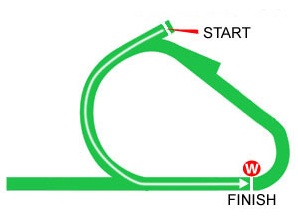 Flemington, Australia - Turf - 1400 Metres (Left-handed) For 3-years-old fillies. Set Weights plus Penalties. Weights (excluding penalties): 121lb. No allowances for apprentices.Total Prize Money (AUD) $150,000 and $1,500 Trophies1st $90,000 and trophies of $1,500, 2nd $27,000, 3rd $13,500, 4th $6,750, 5th $3,750, 6th $3,000, 7th $3,000, 8th $3,000(16 Starters + 2 Reserves)Betting Pools : Win, Place, Quinella, Quinella Place, Tierce, Trio, Quartet & First 4 Merged Pool.1PosDateRace DetailsRace DetailsTrackTrackDist/Course/GoingDist/Course/GoingWt.JockeyDr.FinalRace TimePos in Running Pos in Running Pos in Running Pos in Running Pos in Running Pos in Running Finish & MarginFinish & MarginOddsGearWinner/Second/ThirdComments1/114Oct14LMaribyrnong Trial Stakes 2yo SWAUD121,000FLEM, AUS1000 StTurf G 121Mark Zahra733.820.57.96-7310.758.50Mihalic (AUS) 121Iceflow (AUS) 126  0.75Lake Jackson (AUS) 126  2.257/164Nov14G3Emirates Airlines Plate 2yo fillies SWAUD151,500FLEM, AUS1000 StTurf G 122Mark Zahra1233.370.57.81-7874.84.60FAntelucan (AUS) 122Thurlow (AUS) 122  0.4Dagny (NZ) 122  1.155/103Oct153yo fillies BM78 HcpAUD40,000CAUL, AUS1200 LHTurf G 130Mark Zahra134.881.10.89-8753.313Invincible Heart (AUS) 121Silent Sedition (AUS) 119  0.2Little Indian (AUS) 119  2.457/1117Oct153yo fillies SWPAUD100,500CAUL, AUS1400 LHTurf G 128Chris Parnham635.051.23.88-91073.226Andrioli (AUS) 121Italy (AUS) 121  0.75Silent Sedition (AUS) 121  1.252PosDateRace DetailsRace DetailsTrackTrackDist/Course/GoingDist/Course/GoingWt.JockeyDr.FinalRace TimePos in Running Pos in Running Pos in Running Pos in Running Pos in Running Pos in Running Finish & MarginFinish & MarginOddsGearWinner/Second/ThirdComments2/1428Feb15G1Blue Diamond Stakes 2yo SWAUD1,015,000CAUL, AUS1200 LHTurf G 120Chris Symons1235.551.10.53-12920.2101CPPride of Dubai (AUS) 125Reemah (AUS) 120  0.2Lake Geneva (AUS) 120  1.9515/1621Mar15G1Golden Slipper 2yo SWAUD3,529,500RHIL, AUS1200 RHTurf G 120Kerrin McEvoy1434.291.09.74-16161517.751CPVancouver (AUS) 125English (AUS) 120  0.8Lake Geneva (AUS) 120  1.61/1028Aug153yo+ f&m Maiden SWAUD23,000GEES, AUS1200 LHSynthetic 122Michael Walker435.121.11.58-1112.251.26FCPReemah (AUS) 122The Big Le Boomski (AUS) 122  2.25Rangry (AUS) 128  3.756/1212Sep15G2Danehill Stakes 3yo SWPAUD202,000FLEM, AUS1200 StTurf G 119Damian Lane1233.981.09.06-12126415CPKinglike (AUS) 123Raphael's Cat (AUS) 123  1.25Ready for Victory (AUS) 125  1.458/1025Sep15G3Champagne Stakes 3yo fillies SWAUD151,000M V, AUS1200 LHTurf G 123Michael Walker933.971.09.92-10889.959.50CPTake Pride (AUS) 123Secret Agenda (AUS) 123  3Serenade (AUS) 123  5.253PosDateRace DetailsRace DetailsTrackTrackDist/Course/GoingDist/Course/GoingWt.JockeyDr.FinalRace TimePos in Running Pos in Running Pos in Running Pos in Running Pos in Running Pos in Running Finish & MarginFinish & MarginOddsGearWinner/Second/ThirdComments7/1621Mar15G1Golden Slipper 2yo SWAUD3,529,500RHIL, AUS1200 RHTurf G 120Craig Williams634.291.09.74-111072.1151BVancouver (AUS) 125English (AUS) 120  0.8Lake Geneva (AUS) 120  1.6Sett WTMF fence 6L. S/G fence t. Looking for run straightening. Worked home nicely. F - BGW5/711Apr15G3Percy Sykes Stakes 2yo fillies SWPAUD585,750RAND, AUS1200 RHTurf H 119Craig Williams135.701.12.44-2351.48BOttoman (AUS) 119Calaverite (AUS) 122  0.1Lake Geneva (AUS) 119  0.25/1512Sep15LCap D'Antibes Stakes 3yo fillies SWPAUD121,200FLEM, AUS1100 StTurf G 121Glen Boss1132.961.02.85-7753.89BPetits Filous (AUS) 126Super Cash (AUS) 121  2.25Take Pride (AUS) 121  3.53/1025Sep15G3Champagne Stakes 3yo fillies SWAUD151,000M V, AUS1200 LHTurf G 123Glen Boss833.971.09.92-6535.259BTake Pride (AUS) 123Secret Agenda (AUS) 123  3Serenade (AUS) 123  5.255/910Oct15G3Thoroughbred Club Stakes 3yo fillies SWPAUD150,750CAUL, AUS1200 LHTurf G 121Glen Boss435.071.09.77-2353.357.50BSerene Majesty (AUS) 121Secret Agenda (AUS) 121  1.5Harlem River (AUS) 123  2.254PosDateRace DetailsRace DetailsTrackTrackDist/Course/GoingDist/Course/GoingWt.JockeyDr.FinalRace TimePos in Running Pos in Running Pos in Running Pos in Running Pos in Running Pos in Running Finish & MarginFinish & MarginOddsGearWinner/Second/ThirdComments4/814Mar15G3TBV Thoroughbred Breeders 2yo fillies SWPAUD151,500FLEM, AUS1200 StTurf G 121Nicholas Hall632.951.10.55-2143.456.50B/TTPasadena Girl (NZ) 125Air Apparent (AUS) 121  0.2Pursuits (AUS) 121  2.458/102Sep153yo BM70 HcpAUD40,000SANL, AUS1200 LHTurf G 121Glen Boss432.441.11.63-5583.911B/TTSecret Agenda (AUS) 123Spieth (NZ) 122  1Braccenby (AUS) 125  2.253/916Sep153yo BM64 HcpAUD40,000PAKM, AUS1200 LHTurf S 128Craig Williams635.241.13.01-7432.959.50B/TTMr Individual (AUS) 131Faatinah (AUS) 131  0.2Andrioli (AUS) 128  2.952/91Oct153yo+ f&m BM64 HcpAUD23,000BDGO, AUS1400 LHTurf G 127Blake Shinn335.521.24.44-3220.753FB/TTFinda Fitter Filly (AUS) 130Andrioli (AUS) 127  0.75Annesbrook (NZ) 119  2.51/1117Oct153yo fillies SWPAUD100,500CAUL, AUS1400 LHTurf G 121Craig Williams935.051.23.88-1110.759B/TTAndrioli (AUS) 121Italy (AUS) 121  0.75Silent Sedition (AUS) 121  1.255PosDateRace DetailsRace DetailsTrackTrackDist/Course/GoingDist/Course/GoingWt.JockeyDr.FinalRace TimePos in Running Pos in Running Pos in Running Pos in Running Pos in Running Pos in Running Finish & MarginFinish & MarginOddsGearWinner/Second/ThirdComments3/97Mar152yo HcpAUD40,000MRPK, AUS1000 LHTurf G 121Michael Dee734.980.59.03-3530.25Comprende (AUS) 122C'est Beau La Vie (AUS) 121  0.1Don't Doubt Mamma (AUS) 121  0.24th 2W just off pace, just held up 5th t. Wound up strongly final 200m going down narrowly-good run again. F - TF3/722Aug153yo BM64 HcpAUD30,000MRPK, AUS1000 LHTurf S 127Matthew Neilson134.400.58.86-4432.36Viddora (AUS) 120Burst Away (AUS) 130  0.5Don't Doubt Mamma (AUS) 127  2.33/4th rails sitting just off leading pair tt, SG t. Kept battling solidly however every chance. OPF - TF4/145Sep15LAtlantic Jewel Stakes 3yo fillies SWPAUD120,000M V, AUS1200 LHTurf G 121Luke Currie1435.421.11.37-141442.3551Stay With Me (AUS) 121Pasadena Girl (NZ) 127  1.5Jameka (AUS) 127  2.25Sett WB tt. ROS out wide. BMF - TF1/1219Sep153yo fillies SWPAUD80,000CAUL, AUS1400 LHTurf G 121Luke Currie334.291.25.62-7710.54Don't Doubt Mamma (AUS) 121Sacred Eye (AUS) 121  0.5Thames Court (AUS) 121  1.25Sett MF tt. Eased wider 300m. Sprinted to take led inside 100m. Strong to line. F - TF6/164Oct15G2Tab Edward Manifold Stks 3yo fillies SWAUD202,000FLEM, AUS1600 LHTurf G 122Luke Currie534.061.36.40-9864.46Badawiya (AUS) 122Sacred Eye (AUS) 122  2My Poppette (AUS) 122  3.5Jawk. H/S. Sett MF tt. Chased steadily. MSG. F - TF6PosDateRace DetailsRace DetailsTrackTrackDist/Course/GoingDist/Course/GoingWt.JockeyDr.FinalRace TimePos in Running Pos in Running Pos in Running Pos in Running Pos in Running Pos in Running Finish & MarginFinish & MarginOddsGearWinner/Second/ThirdComments1/1219Mar152yo fillies Maiden HcpAUD40,000W FM, AUS1100 RHTurf G 128Hugh Bowman1134.701.04.07-1110.33.80FDenpurr (AUS) 128Sempre Libera (AUS) 126  0.3Edge Away (AUS) 123  1.1Led early before set 2nd 1L fence. S/L straightening. Had a kick. Hung on to win well. F - BGI11/1325Apr15G3Ken Russell 2yo SWAUD126,000GCST, AUS1200 RHTurf G 121Kerrin McEvoy1034.901.11.41-1010115.48Big Tree (AUS) 126Blueberry Hill (AUS) 121  0.3Regatta Rebel (AUS) 121  0.51/99Sep153yo fillies BM67 HcpAUD40,000W FM, AUS1200 RHTurf G 131Blake Shinn235.381.10.55-4410.15Denpurr (AUS) 131Ocean Tempest (AUS) 128  0.1Gone to Paris (AUS) 127  0.96/1126Sep15LReginald Allen Quality 3yo filliesAUD100,000RHIL, AUS1400 RHTurf S 119Winona Costin834.481.24.21-111161.316Alart (AUS) 119Flamboyant Lass (AUS) 122  0.3Ocean Tempest (AUS) 119  0.62/910Oct153yo BM70 HcpAUD85,000RAND, AUS1400 RHTurf G 132Tye Angland734.791.21.67-7720.26Cana (AUS) 121Denpurr (AUS) 132  0.2Cylinder Beach (NZ) 130  1.57PosDateRace DetailsRace DetailsTrackTrackDist/Course/GoingDist/Course/GoingWt.JockeyDr.FinalRace TimePos in Running Pos in Running Pos in Running Pos in Running Pos in Running Pos in Running Finish & MarginFinish & MarginOddsGearWinner/Second/ThirdComments1/97Mar152yo HcpAUD40,000MRPK, AUS1000 LHTurf G 122Dom Tourneur434.980.59.03-2110.12.05FBComprende (AUS) 122C'est Beau La Vie (AUS) 121  0.1Don't Doubt Mamma (AUS) 121  0.26/828Mar15G3Breeders' Stakes 2yo SWAUD115,330MORP, AUS1200 LHTurf G 122Dom Tourneur835.611.11.15-1161.78BLast Bullet (AUS) 127The Grey Flash (AUS) 122  0.2Battle Brewing (AUS) 127  0.34/415Aug153yo BM70 HcpAUD40,000MORP, AUS1200 LHTurf H 115Emily Finnegan335.431.14.74-3446.12.50FBKarlovasi (AUS) 123Alberdini (AUS) 119  0.2Beluga Blue (AUS) 119  1.52/812Sep153yo BM70 HcpAUD40,000MORP, AUS1050 LHTurf G 125Dom Tourneur833.771.00.87-7822.510TTViddora (AUS) 126Comprende (AUS) 125  2.5Invincible Heart (AUS) 125  41/710Oct153yo BM70 HcpAUD40,000MORP, AUS1200 LHTurf G 123Dom Tourneur333.991.08.86-5413.15.50TTComprende (AUS) 123Schism (AUS) 123  3.1Beau Rivage (AUS) 126  4.68PosDateRace DetailsRace DetailsTrackTrackDist/Course/GoingDist/Course/GoingWt.JockeyDr.FinalRace TimePos in Running Pos in Running Pos in Running Pos in Running Pos in Running Pos in Running Finish & MarginFinish & MarginOddsGearWinner/Second/ThirdComments6/1521Mar152yo SWAUD251,000BDGO, AUS1000 LHTurf G 121Jack Hill434.060.56.79-3365.4515BThe Big Dance (AUS) 121Bundy Red (AUS) 126  2.25Miss Gidget (AUS) 121  2.451/1025Apr152yo fillies Maiden SWAUD15,070MOE, AUS1000 LHTurf S 126Matthew Allen635.681.00.29-4310.23FBTiz My View (AUS) 126Conspicuous Maid (AUS) 126  0.2Deconi (AUS) 126  1.453/159May152yo fillies SWPAUD80,000FLEM, AUS1100 StTurf G 121Glen Boss334.381.03.69-135339BBel Chandon (AUS) 121Minetti (AUS) 121  0.75Tiz My View (AUS) 121  31/1330Sep15BM64 HcpAUD23,000BRAT, AUS1100 LHTurf G 121Craig Williams434.001.03.97-52113.10FTiz My View (AUS) 121Shintaro (AUS) 132  1Surf the Turf (AUS) 128  1.755/1024Oct15LWilliam Crockett Stakes 3yo fillies SWPAUD121,000M V, AUS1200 LHTurf G 121Craig Williams635.591.10.49-5652.417CPLake Geneva (AUS) 121Valley Sweetheart (AUS) 121  0.1Serene Majesty (AUS) 126  0.39PosDateRace DetailsRace DetailsTrackTrackDist/Course/GoingDist/Course/GoingWt.JockeyDr.FinalRace TimePos in Running Pos in Running Pos in Running Pos in Running Pos in Running Pos in Running Finish & MarginFinish & MarginOddsGearWinner/Second/ThirdComments1/1125Feb152yo HcpAUD35,000SANH, AUS1300 LHTurf G 123Brad Rawiller335.571.18.88-6412.254FBQueen Of Wands (AUS) 123Gredington (AUS) 130  2.25Iceflow (AUS) 130  2.75Sett MF. 3-4 deep t. ROS to take lead 200m. Powered through the line. BMF - BGW5/1214Mar15G2VRC Sires' Produce 2yo SWAUD202,000FLEM, AUS1400 LHTurf G 120Damian Lane134.551.24.64-81253.459.50BJameka (AUS) 120Lazumba (AUS) 120  1Sampeah (AUS) 125  3.25Sett MF. Checked 1000m to be WTMF t. Took forever to wind up. Made late ground. F - TF9/106Apr15G1ATC Sires Produce 2yo SWAUD1,085,750RAND, AUS1400 RHTurf S 120Sam Clipperton138.101.25.72-91099.7101BPride of Dubai (AUS) 125(DH)Odyssey Moon (AUS) 125  0.8(DH)Rageese (AUS) 1253/47Oct153yo fillies BM67 HcpAUD40,000CANT, AUS1200 RHTurf G 130Winona Costin234.431.11.90-4330.911BWay Too Good (AUS) 136Sanaya (AUS) 128  0.8Queen Of Wands (AUS) 130  0.93/723Oct153yo fillies BM66 HcpAUD40,000CANT, AUS1200 RHTurf S 130Regan Bayliss336.201.11.53-6532.613BLady Sniper (AUS) 125Crystal Flute (AUS) 125  1.8Queen Of Wands (AUS) 130  2.610PosDateRace DetailsRace DetailsTrackTrackDist/Course/GoingDist/Course/GoingWt.JockeyDr.FinalRace TimePos in Running Pos in Running Pos in Running Pos in Running Pos in Running Pos in Running Finish & MarginFinish & MarginOddsGearWinner/Second/ThirdComments1/129Oct153yo+ f&m Maiden SWAUD25,000CRAN, AUS1200 LHTurf G 122Glen Boss536.641.11.42-5510.33.70Valley Sweetheart (AUS) 122Sallanches (AUS) 122  0.3Quilate (AUS) 122  1.552/1024Oct15LWilliam Crockett Stakes 3yo fillies SWPAUD121,000M V, AUS1200 LHTurf G 121Glen Boss435.591.10.49-4420.118Lake Geneva (AUS) 121Valley Sweetheart (AUS) 121  0.1Serene Majesty (AUS) 126  0.311PosDateRace DetailsRace DetailsTrackTrackDist/Course/GoingDist/Course/GoingWt.JockeyDr.FinalRace TimePos in Running Pos in Running Pos in Running Pos in Running Pos in Running Pos in Running Finish & MarginFinish & MarginOddsGearWinner/Second/ThirdComments4/1015Nov14LMerson Cooper Stakes 2yo SWAUD120,500SANH, AUS1000 LHTurf G 121Michael Walker433.790.57.57-6541.710CPThurlow (AUS) 121Miss Gidget (AUS) 121  0.1Mesa (AUS) 126  0.27/1414Feb15G2Blue Diamond Prelude 2yo fillies SWAUD201,000CAUL, AUS1100 LHTurf G 122Michael Walker1134.811.02.83-141375.0551CPFontiton (AUS) 122Miss Gidget (AUS) 122  1.75Flamboyant Lass (AUS) 122  2.51/1213Sep153yo fillies Maiden SWAUD23,000CRAN, AUS1200 LHTurf G 126Damien Oliver1235.961.13.08-1112.754.80CPHell Or Highwater (AUS) 126Glib (AUS) 126  2.75New Graduate (AUS) 126  3.254/1025Sep15G3Champagne Stakes 3yo fillies SWAUD151,000M V, AUS1200 LHTurf G 123Damian Lane333.971.09.92-344715CPTake Pride (AUS) 123Secret Agenda (AUS) 123  3Serenade (AUS) 123  5.256/1117Oct153yo fillies SWPAUD100,500CAUL, AUS1400 LHTurf G 121Damien Oliver235.051.23.88-67637Andrioli (AUS) 121Italy (AUS) 121  0.75Silent Sedition (AUS) 121  1.2512PosDateRace DetailsRace DetailsTrackTrackDist/Course/GoingDist/Course/GoingWt.JockeyDr.FinalRace TimePos in Running Pos in Running Pos in Running Pos in Running Pos in Running Pos in Running Finish & MarginFinish & MarginOddsGearWinner/Second/ThirdComments1/931May152yo Maiden SWAUD15,070MOE, AUS1200 LHTurf S 123Regan Bayliss235.801.14.55-9710.24.20FIrada (AUS) 123Brass in My Pocket (AUS) 128  0.2Stryker Title (AUS) 123  0.43/1427Jun152yo HcpAUD80,000FLEM, AUS1400 LHTurf G 119Craig Newitt1235.211.23.55-111230.310Bengal Cat (AUS) 119El Greco (AUS) 130  0.1Irada (AUS) 119  0.38/1311Jul15LTaj Rossi Final 2yo HcpAUD121,000FLEM, AUS1600 LHTurf G 119Craig Newitt335.291.36.90-101283.254.80Automatic Choice (AUS) 119El Greco (AUS) 130  0.1Flying Light (AUS) 119  0.34/910Oct15G3Thoroughbred Club Stakes 3yo fillies SWPAUD150,750CAUL, AUS1200 LHTurf G 121Jim Cassidy335.071.09.77-5642.3515Serene Majesty (AUS) 121Secret Agenda (AUS) 121  1.5Harlem River (AUS) 123  2.2513PosDateRace DetailsRace DetailsTrackTrackDist/Course/GoingDist/Course/GoingWt.JockeyDr.FinalRace TimePos in Running Pos in Running Pos in Running Pos in Running Pos in Running Pos in Running Finish & MarginFinish & MarginOddsGearWinner/Second/ThirdComments2/916May152yo SWAUD20,000DON, AUS1200 LHTurf S 123Ibrahim Gundogdu336.281.12.89-7720.212Written Addiction (AUS) 128Maysam (AUS) 123  0.2Prior Engagement (AUS) 128  1.76/124Jun152yo Maiden SWAUD17,500PAKS, AUS1380 LHSynthetic 123Michael Dee735.641.25.04-101061.94.60Del Grappa (AUS) 128Flying Geepee (AUS) 128  0.1Band On the Run (AUS) 123  0.34/125Jul152yo Maiden SWAUD17,500PAKS, AUS1380 LHSynthetic 123Dale Smith436.681.24.29-5341.9510Flying Geepee (AUS) 128Cruachan (AUS) 128  1Tarzino (NZ) 128  1.751/1113Oct153yo+ f&m Maiden SWAUD20,000BLLA, AUS1406 LHTurf G 122Dale Smith1135.461.25.16-9811.254EFCPMaysam (AUS) 122Fair Isle (NZ) 122  1.25Gigi Girl (AUS) 128  1.5514PosDateRace DetailsRace DetailsTrackTrackDist/Course/GoingDist/Course/GoingWt.JockeyDr.FinalRace TimePos in Running Pos in Running Pos in Running Pos in Running Pos in Running Pos in Running Finish & MarginFinish & MarginOddsGearWinner/Second/ThirdComments3/820Mar15LSt Albans Stakes 2yo SWAUD121,000M V, AUS1200 LHTurf G 121Chad Schofield335.861.11.61-66379Calaverite (AUS) 121Miss Idyllic (AUS) 121  3.5Indarra (NZ) 121  72/1122Oct153yo+ f&m Maiden SWAUD23,000BRAT, AUS1200 LHTurf G 122Chris Parnham1-1.11.13-5421.754.20Micondesa (AUS) 122Indarra (NZ) 122  1.75Aura Lee (NZ) 122  2.2515PosDateRace DetailsRace DetailsTrackTrackDist/Course/GoingDist/Course/GoingWt.JockeyDr.FinalRace TimePos in Running Pos in Running Pos in Running Pos in Running Pos in Running Pos in Running Finish & MarginFinish & MarginOddsGearWinner/Second/ThirdComments6/1013Apr152yo fillies Maiden SWAUD15,070MOE, AUS1100 LHTurf S 126Daniel Stackhouse636.441.07.47-7664.951BCool Snitzel (AUS) 126Gingie (AUS) 126  2.5Deconi (AUS) 126  3.2510/1224Sep153yo fillies Maiden SWAUD23,000SALE, AUS1206 LHTurf G 126Daniel Stackhouse734.921.10.06-68105.461BTimely Girl (AUS) 126Try Pink (AUS) 126  0.4Dagny (NZ) 126  0.610/1210Oct153yo+ Maiden SWAUD20,000PAKM, AUS1100 LHTurf G 119Ibrahim Gundogdu1135.121.05.60-911106.9520TTLord Topper (AUS) 123Russian Empress (AUS) 115  0.2Arthurian Lady (AUS) 119  3.951/1422Oct153yo fillies Maiden SWAUD23,000BRAT, AUS1400 LHTurf G 126Brenton Avdulla8-1.26.43-1111101CP/TTNavita (AUS) 126Sirius Witness (AUS) 126  1Quilate (AUS) 126  2.2516PosDateRace DetailsRace DetailsTrackTrackDist/Course/GoingDist/Course/GoingWt.JockeyDr.FinalRace TimePos in Running Pos in Running Pos in Running Pos in Running Pos in Running Pos in Running Finish & MarginFinish & MarginOddsGearWinner/Second/ThirdComments1/1116Oct153yo fillies Maiden SWAUD25,000CRAN, AUS1200 LHTurf G 126Mark Pegus336.521.12.32-1113.7526BRaggle Varr (AUS) 126Not That Bushy (AUS) 126  3.75Little Indian (AUS) 126  517RPosDateRace DetailsRace DetailsTrackTrackDist/Course/GoingDist/Course/GoingWt.JockeyDr.FinalRace TimePos in Running Pos in Running Pos in Running Pos in Running Pos in Running Pos in Running Finish & MarginFinish & MarginOddsGearWinner/Second/ThirdComments5/1022Sep153yo fillies Maiden SWAUD20,000SEYM, AUS1109 LHTurf G 126Dean Holland1034.601.05.28-10855.3531TTMiss Gidget (AUS) 126Perfect Beat (AUS) 126  2.25Silent Sedition (AUS) 126  2.351/1113Oct153yo+ Maiden SWAUD20,000BLLA, AUS1206 LHTurf G 119Dean Holland536.561.11.70-4310.13.60FTTGuilty As Sin (AUS) 119Amity Island (AUS) 123  0.1Potosi (AUS) 123  0.858/1322Oct153yo+ f&m BM64 HcpAUD23,000BRAT, AUS1400 LHTurf G 125Damien Oliver7-1.26.19-81184.27.50TTMonopole (AUS) 131So Feesable (AUS) 130  0.75Tintaglia (AUS) 129  1.518RPosDateRace DetailsRace DetailsTrackTrackDist/Course/GoingDist/Course/GoingWt.JockeyDr.FinalRace TimePos in Running Pos in Running Pos in Running Pos in Running Pos in Running Pos in Running Finish & MarginFinish & MarginOddsGearWinner/Second/ThirdComments4/1427Jun152yo HcpAUD80,000FLEM, AUS1400 LHTurf G 119Michael Dee735.211.23.55-101143.0571Bengal Cat (AUS) 119El Greco (AUS) 130  0.1Irada (AUS) 119  0.37/1311Jul15LTaj Rossi Final 2yo HcpAUD121,000FLEM, AUS1600 LHTurf G 119Dwayne Dunn835.291.36.90-3473.1514Automatic Choice (AUS) 119El Greco (AUS) 130  0.1Flying Light (AUS) 119  0.39/1216Oct153yo+ f&m Maiden SWAUD25,000CRAN, AUS1400 LHTurf G 122Damien Oliver1137.601.26.41-8894.451.75FTTHart (NZ) 128Intrigo (AUS) 128  0.1Talk of California (AUS) 128  2.1